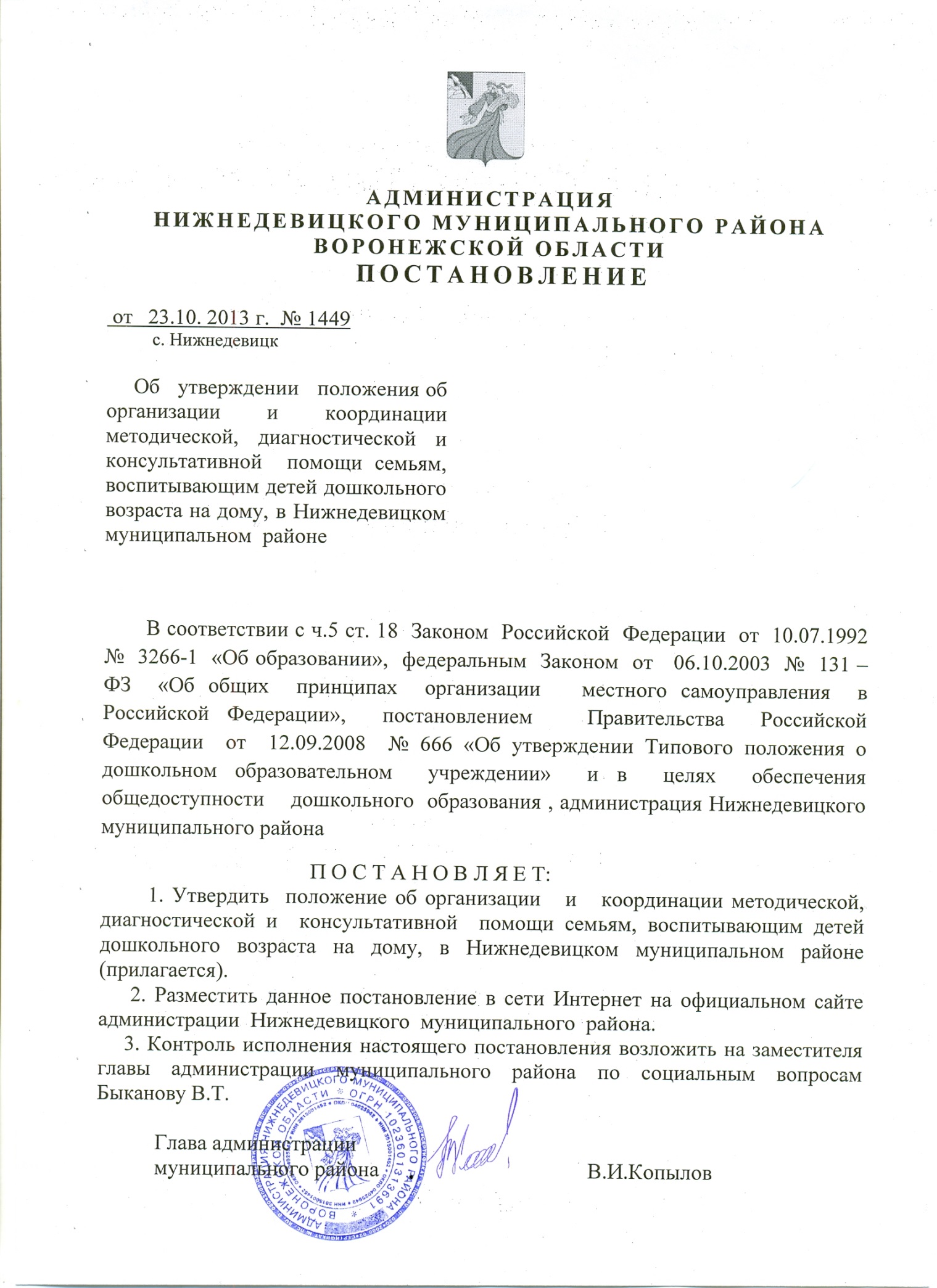 Приложение                                                                        к  постановлению                                                                       администрации Нижнедевикого                                                                       муниципального района                                                                       от    23.10. 2013 г.   № 1449                                               Положение об организации   и   координации методической, диагностической и  консультативной  помощи семьям, воспитывающим детей дошкольного возраста на дому                             1.Общие положения        1.1.  Настоящее   положение регламентирует  порядок  организации и координации  методической, диагностической, консультативной помощи семьям, воспитывающим детей дошкольного возраста на дому (далее - Положение).         1.2. Методическая,  диагностическая  и   консультативная  помощь предоставляется семьям, воспитывающим детей в возрасте от двух месяцев до 7 лет, не посещающих дошкольные образовательные учреждения, по личному обращению или письменному заявлению одного из родителей (законных представителей) ребенка  на  базе  муниципальных   дошкольных  образовательных учреждений (далее – МДОУ)  с  привлечением  специалистов   общеобразовательных   учреждений.       1.3. Основными  задачами учреждений, предоставляющих методическую, диагностическую, консультативную помощь семьям, воспитывающим детей дошкольного возраста  на дому,  являются:
    - оказание  методической   и  консультативной  помощи   родителям (законным представителям)  по  вопросам  воспитания,  развития  и обучения детей дошкольного возраста; 
    - оказание  содействия  в  социализации  детей  дошкольного  возраста, не посещающих  дошкольные  образовательные   учреждения; 
    - оказание  диагностической  помощи  в  выявлении  отклонений   в развитии и (или)  состояний  декомпенсации    дошкольного  возраста, не  посещающих дошкольные  образовательные  учреждения;
     - оказание диагностической помощи в выявлении резервных возможностей развития детей дошкольного возраста,  не  посещающих  дошкольные образовательные  учреждения;
     -оказание методической и консультативной помощи  по  профилактике физических, интеллектуальных и эмоционально-личностных перегрузок и срывов детей дошкольного возраста, не посещающих дошкольные образовательные учреждения;
    - подготовка и ведение документации, отражающей актуальное развитие ребенка и рекомендации по улучшению его состояния.
       1.4. Координацию  деятельности  учреждений,  предоставляющих методическую, диагностическую, консультативную помощь   семьям, воспитывающим детей дошкольного возраста, не посещающих дошкольные образовательные учреждения, осуществляет  отдел по образованию, спорту и работе  с молодежью  администрации    Нижнедевицкого   муниципального района  (далее -   Отдел по образованию). 
        1.5.  Отдел  по  образованию   изучает  в   пределах  своих  полномочий оказание учреждениями методической, диагностической, консультативной помощи  семьям,  воспитывающим  детей  дошкольного   возраста,  не посещающих  дошкольные   образовательные   учреждения,  в   форме
 анализа  обращений, поступающих в  Отдел по образованию.                                           2. Организация   и  координация                     методической, диагностической, консультативной помощи                 семьям, воспитывающим детей дошкольного возраста на дому         2.1. Участниками образовательного процесса в МДОУ являются родители (законные представители), дети, педагогические работники и другие специалисты.         2.2. Методическая, диагностическая и консультативная помощь родителям (законным представителям) организуется в методическом кабинете МДОУ каждого поселения.          2.3. Организация психолого-педагогической помощи родителям (законным представителям) строится на основе интеграции деятельности специалистов: воспитателя, старшего воспитателя (МДОУ); педагога-психолога, учителя-логопеда и других  специалистов, привлекаемых из общеобразовательных учреждений.  Консультирование   родителей    (законных представителей)   может  проводиться  одним  или   несколькими специалистами  одновременно.  Количество  специалистов   определяется типом и  видом   муниципального  образовательного  учреждения, реализующего общеобразовательные программы дошкольного образования, его кадровым составом.         2.4. Консультации, тренинги, беседы, теоретические и  практические семинары, лектории для родителей (законных представителей) проводятся 1 - 3 раза в месяц   согласно расписанию, утвержденному руководителем МДОУ. Для   посещения   ребенком  консультаций  в  МДОУ необходимо представление медицинского заключения о допуске ребенка к посещению дошкольного учреждения.          2.5. Работа с родителями (законными представителями) и детьми в МДОУ проводится в различных формах: групповых, подгрупповых, индивидуальных.         2.6. Оказание методической и консультативной помощи физическим лицам возможно как при личном приеме, так и по телефону.         2.7. Индивидуальная работа с детьми организуется в присутствии родителей (законных представителей). Для индивидуальной работы с родителями, детьми, педагогами дошкольного учреждения должен быть составлен график посещения, предусматривающий ежемесячную консультацию и утвержденный руководителем МДОУ.        2.8.Индивидуальные обращения регистрируются в журнале( дата обращения, ФИО родителя ( законного представителя).какая помощь оказана, ФИО специалиста(-тов), личная подпись обратившегося.        2.9. Организация предоставления методической, диагностической и консультативной помощи семьям, воспитывающим детей дошкольного возраста на дому, на базе МДОУ осуществляется на бесплатной основе в соответствии с законодательством Российской Федерации. Отношения между МДОУ и родителями (законными представителями) регулируются договором между ними.       2.10. Оплата труда педагогам и специалистам, оказывающим методическую, диагностическую и консультативную помощь родителям (законным представителям), производится за счет средств стимулирующей части фонда оплаты труда учреждений на основании приказа руководителя МДОУ.                     3. Условия и сроки оказания методической,    диагностической, консультативной помощи семьям, воспитывающим детей дошкольного возраста  на дому     3.1. Учреждения осуществляют деятельность по оказанию методической, диагностической, консультативной помощи семьям, воспитывающим детей дошкольного возраста   на дому  в соответствии с графиком, утвержденным приказом руководителя учреждения.      3.2. Оказание методической, диагностической и консультативной помощи семьям, воспитывающим  детей  дошкольного  возраста,  не  посещающих дошкольные  образовательные  учреждения,  предоставляется  в   виде консультаций  и   методических   рекомендаций,   подготовленных специалистами  учреждения.
     3.3. Информация о порядке предоставления методической, диагностической и консультативной помощи может предоставляться:
     по письменному заявлению одного из родителей (законных представителей);
     по телефонному обращению одного из родителей (законных представителей);
     по личному обращению одного из родителей (законных представителей).
     3.4. Основанием для предоставления методической, диагностической и консультативной помощи является письменное заявление родителей (законных представителей).
     В заявлении указываются: 
     -наименование организации или должностного лица, которому адресовано заявление;
     -изложение существа вопросов;
    - фамилия, имя, отчество родителей (законных представителей);
     -почтовый адрес, контактный телефон заявителя; 
     -фамилия, имя, отчество, дата рождения ребенка дошкольного возраста;
     -личная подпись заявителя и дата обращения.
     К заявлению прилагаются следующие документы:
     копия свидетельства о рождении ребенка;
     справка  о  непосещении  ребенком  муниципального  дошкольного образовательного учреждения     Не подлежат рассмотрению письменные заявления, в тексте которых содержатся нецензурные либо оскорбительные выражения, угрозы жизни, здоровью.
     На письменное заявление, не содержащее сведений о лице, направившем его (не указаны  фамилия и почтовый адрес), ответ не дается.
     Письменное заявление должно быть напечатано или написано разборчивым почерком. 
     Если текст письменного заявления не поддается прочтению, ответ на него не дается, об этом в семидневный срок сообщается заявителю, если его фамилия и адрес поддаются прочтению.
     3.5. Письменное заявление подлежит регистрации в течение 3 рабочих дней с момента поступления и должно быть рассмотрено в течение 30 календарных дней со дня регистрации обращения. 
     3.6. На письменное заявление об оказании методической и (или) консультативной помощи заявителю направляется ответ, содержащий запрашиваемую методическую и (или) консультационную информацию. 
     На письменное заявление об оказании диагностической, методической или консультативной помощи, требующее предоставления большого объема информации или присутствия заявителя и ребенка для оказания методической или консультативной помощи или для проведения диагностики, заявителю направляется приглашение на личный прием с указанием даты, времени и места проведения личного приема для предоставления методической и (или) консультативной и (или) диагностической помощи.
     3.7. Методическая и консультативная помощь оказывается по телефону в случае, если на ее предоставление требуется не более 15 минут.
     В случае поступления телефонного обращения, требующего более длительного времени для оказания методической и консультативной помощи, либо в случае обращения за оказанием диагностической помощи заявителю по телефону разъясняются положения пункта 2.4 настоящего Порядка, назначается время и место личного приема для предоставления помощи.
     3.8. Для предоставления помощи по личному обращению заявитель помимо заявления и документов, предусмотренных пунктом 2.4 настоящего Порядка, должен иметь при себе документ, удостоверяющий личность:
     паспорт гражданина Российской Федерации или документ, его заменяющий, - для граждан Российской Федерации;
     паспорт иностранного гражданина либо иной документ, установленный федеральным законом или признаваемый в соответствии с международным договором Российской Федерации в качестве документа, удостоверяющего личность иностранного гражданина в Российской Федерации, - для иностранных граждан;
     документ, выданный иностранным государством и признаваемый в соответствии с международным договором Российской Федерации в качестве документа, удостоверяющего личность лица без гражданства, разрешение на временное проживание, вид на жительство, а также иные документы, предусмотренные федеральным законом или признаваемые в соответствии с международным договором Российской Федерации в качестве документа, удостоверяющего личность лица без гражданства в Российской Федерации, - для лиц без гражданства.
     Заявление регистрируется в журнале регистрации обращений за предоставлением методической, диагностической и консультативной помощи. При личном обращении проводится беседа с заявителем, в ходе которой устанавливается вид помощи, необходимый заявителю, назначается время и место предоставления помощи, выдается приглашение на личный прием с указанием даты, времени и места проведения личного приема для предоставления методической и (или) консультативной и (или) диагностической помощи, заключается договор об оказании помощи.4. Оказание диагностической помощи     4.1. Диагностическая помощь предоставляется:  - консультативным пунктом на базе МКДОУ сельского поселения;- психолого-медико-педагогической комиссией (далее ПМПк) в случае, если необходима комплексная диагностика врачей и педагогв (логопед, психолог, дефектолог);     - специалистом, если комплексная диагностика не требуется при отделе по образованию, спорту и работе с молодежью. 
    4.2. Обследование ребенка специалистами ПМПк осуществляется по инициативе родителей (законных представителей) или с согласия родителей (законных представителей) на основании договора между учреждением и родителями (законными представителями) детей дошкольного возраста, не посещающих дошкольные образовательные учреждения.
     4.3. По данным обследования каждым специалистом составляется заключение и разрабатываются рекомендации.
     4.4. На заседании ПМПк обсуждаются результаты обследования ребенка каждым специалистом, составляется коллегиальное заключение ПМПк.
     На заседании ПМПк ведущий специалист, а также все специалисты, участвовавшие в обследовании ребенка, представляют заключения на ребенка и рекомендации. Коллегиальное заключение ПМПк содержит обобщенную характеристику структуры психофизического развития ребенка (без указания диагноза) и программу помощи, обобщающую рекомендации специалистов; подписывается председателем и всеми членами ПМПк.
     4.5. Заключения специалистов, коллегиальное заключение ПМПк доводятся до сведения родителей (законных представителей) в доступной для понимания форме, предложенные рекомендации реализуются только с их согласия.
     4.6. При направлении ребенка на ПМПк копия коллегиального заключения ПМПк и копии заключений специалистов выдаются родителям (законным представителям) на руки в день проведения заседания ПМПк. 5. Осуществление руководства по оказанию помощи, регистрация обращений     5.1. Руководитель учреждения обеспечивает создание условий для эффективной работы по предоставлению методической, диагностической и консультативной помощи семьям, воспитывающим детей дошкольного возраста на  дому,  не  посещающих  дошкольные образовательные учреждения. Своим приказом назначает лицо, ответственное за предоставление методической, диагностической и консультативной помощи (далее - ответственное лицо).
     5.2.  Ответственное  лицо: - планирует  формы работы  по   предоставлению методической, диагностической  и  консультативной  помощи  в соответствии с заявлениями родителей (законных представителей), воспитывающих детей дошкольного возраста  на дому     - обеспечивает учет обращений за предоставлением методической, диагностической и консультативной помощи в журнале регистрации обращений за предоставлением методической, диагностической, консультативной помощи семьям, воспитывающим детей дошкольного возраста  на дому.     5.3. Ответственность за работу по предоставлению методической, диагностической и консультативной помощи семьям,  воспитывающим  детей дошкольного возраста  на  дому,  несет  руководитель   учреждения.      Руководитель аппарата                                        П.И. Дручинин
